Ten Simple Steps to be a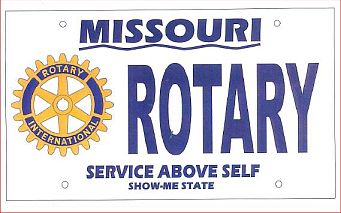 Rotary Rolling AmbassadorIn (AKA Obtaining a Rotary License Plate!)There are 5,000 Rotarians in Missouri and each of them has at least one car! What a great opportunity to provide 10,000 Rotary emblems and the motto “Service Above Self” (front and back plates!) moving around the state and providing exposure and recognition of our service. Rolling Rotary Ambassadors!Currently, the MO Dept. of Revenue reports there are only 28 Rotary plates issued in the state.  If 25% of MO Rotarians bought the plates, we could have over 2,500 new Rotary Wheels and slogans in circulation!The process of getting a Rotary Plate is somewhat messy, and it takes 6 to 9 weeks! Below are a few hints and notes on how to make the application process work for you:Download the “Rotary Plate Packet” from the one of the 4 Rotary District websites, here:http://www.directory-online.com/Rotary/Accounts/6110/Downloads/2470/Missouri%20Forms%20for%20Rotary%20License%20Plate.pdfThe most unusual form required is the “EUAS” or Emblem Use Authorization Statement. This is to be completed by your club’s Treasurer affirming that you have given at least $25 to Rotary in the last year – you do that anyway!  Be sure you gave within the last 12 months.Missouri allows you to purchase “2 year” plates/stickers/registrations. To get the 2 year process to work, your car’s model year must coincide with the odd/even category of the year you apply. In other words, a 2015 model (odd) can only apply for 2 year status in 2019, 2021, etc. Otherwise you can only get a one year registration. NOTE: If you apply for a 2 year registration, your EUAS must show a donation of 2 times $25 or at least $50. After completing the EUAS and getting your Treasurer to sign, complete the MODOR Form  1716, which is also in the packet. Note to check the Rotary box on the right column in Step 2. You’ll have to get your VIN from your title.  You will also need to get your regular license bureau address and number. Get it here: http://dor.mo.gov/offloc/ Rotary Plates are ONLY Personalized, not “Stock.” For your extra $15, you not only get the Rotary Wheel and “Service Above Self” on the plate but you get to pick 6 characters of your choosing! These can be 6 letters or numbers, or 5 plus one space, dash, or apostrophe. Be creative – but play nice or they won’t approve.Send off the packet plus a check for $15 to Jefferson City via US Mail. (Don’t do it online.) They then print the plate and send it to your local License Office. Then you pay the local office for the normal registration costs. NOTE: ALL Rotary plates expire in July. Therefore, if your current registration expires before July you will be charged the difference to make your registration expire in July. If your registration expires after July, unfortunately, you would lose the remaining months. Plan accordingly!After you send your check for $15, the EUAS and Form 1716 to Jefferson City, you wait. And Wait. And WAIT. You can handle this - it’s for a great cause! It may be 6 weeks, or even 9 weeks. License painting is a demanding task, and think of how long it takes to paint all those tiny Rotary spokes! (You can check your bank account to be sure they deposited the check, and after 6 weeks you can ask them how much longer thru the website.)  BUT eventually you will receive in the mail a receipt and shortly after that a notice (Form 4208) to pick up your new plates at the license office you requested.You will need to bring the notice you received, and all the “regular license stuff” like you always do: Personal Property Tax receipt (2 years if you want a 2 year registration), proof of insurance, and an inspection form from the last 60 days. You will also “surrender” your current plates - so bring a screwdriver!NOW you are a “Rolling Ambassador” for Rotary - congratulations!Questions or corrections:Wally Bloss, Rotary Club,wbloss@gmail.com 